Řešeních je samozřejmě hodně. Jedno z mnoha. Jde o to umístit šachové figurky na šachovnici, tak aby napadali všechna pole v oblasti. Figurky jde umístit přímo do oblasti nebo vedle.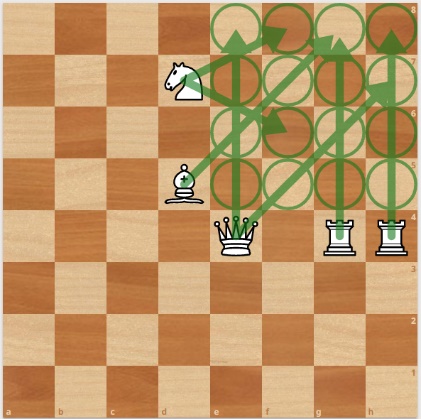 jedno z možných řešeních. Nejlehčí je ke králi umístit dámu nebo věž a tím si pomoci k dosažení matu. 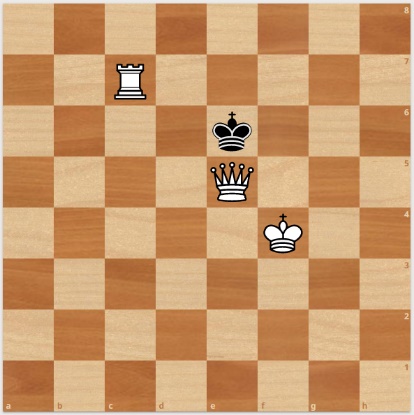 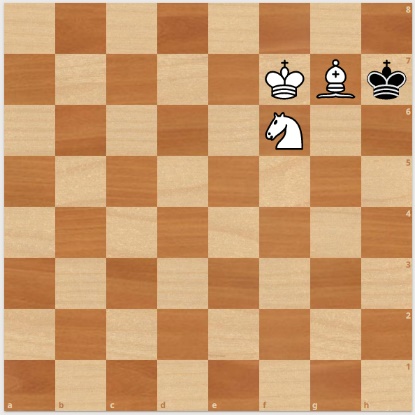 střelec omezí pohyb krále a jezdec dává mat.Je potřeba umístit koně a střelce, tak aby oba napadli černé figury. 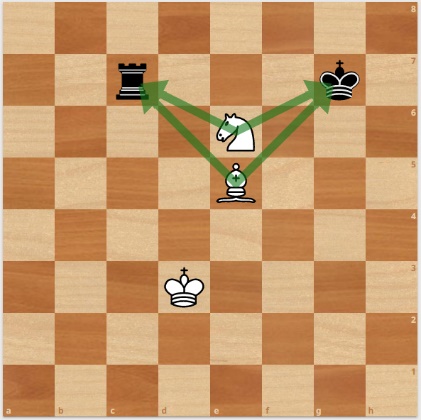 